приморская краевая Федерация настольного тенниса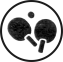 Приморская краевая федерация настольного тенниса сообщает, что в период с 07 по 08 апреля 2018 года (06 апреля – день приезда) в г. Владивостоке кампус ДВФУ проводится III тур Открытого чемпионата среди Дальневосточных клубных команд «Приморская лига» по настольному теннису сезона 2017-2018 гг. среди мужских и женских команд.От вашей организации вызываются:Мужская команда - 6 чел, женская команда - 6 чел, тренер – 2 чел. Все расходы за счёт командирующей организации.Напоминаем Вам, что согласно «Положения» за мужскую или женскую команду подаётся заявочный взнос в размере 6 600,00 (шесть тысяч шестьсот) рублей, который вы должны были внести перед началом I тура или 1 650,00 руб. за каждый тур за каждую командуВ соревнованиях участвуют спортсмены, оплатившие регистрационный взнос ФНТР, действующий с 01.01.2018 г. и (или) освобождённые от его уплаты: спортсмены 10 лет и моложе (2007 г.р. и моложе) - освобождены от оплаты;спортсмены 11 - 12 лет (2006 – 2005 г.р.) - 460 руб.;спортсмены 13 - 15 лет (2004 – 2002 г.р.) - 1035 руб.;спортсмены 16 - 17 лет (2001 – 2000 г.р.) - 1380 руб.;спортсмены 18 лет и старше (1999 г.р. и старше) - 1725 руб..	Заседание судейской коллегии 06 апреля 2018 г. в 18.00 час, в спортзале по адресу: Приморский край, г. Владивосток, о. Русский, кампус ДВФУ, корпус S.07 апреля – играют женщины08 апреля – играют мужчиныНачало соревнований  в 10.30 час.Виза врача обязательна.Предварительные заявки высылать на e-mail: valentinka-vl@rambler.ruПрезидент ПКФНТ						Павлюк В.В.690087, г. Владивосток, ул. Сельская , 1                                                               тел. (423) 257-67-51№ 4 от 15. 03. 2018 г. г-ну__________________________